ΠΑΡΑΡΤΗΜΑ ΙΙI – «Φύλλο Συμμόρφωσης»ΦΥΛΛΟ ΣΥΜΜΟΡΦΩΣΗΣ (Τεχνικής περιγραφής - Τεχνικών προδιαγραφών)Του συνοπτικού διαγωνισμού και κριτήριο αξιολόγησης την πλέον συμφέρουσα από οικονομική άποψη προσφορά βάσει τιμής για την προμήθεια «Υπηρεσίες συντήρησης των ηλεκτρολογικών εγκαταστάσεων του Γεωπονικού Πανεπιστημίου Αθηνών 2020» σύμφωνα με την υπ΄αριθμ. 1150 (ΔΤΥ)/04.12.2020 διακήρυξηΚάθε υποψήφιος ανάδοχος συμπληρώνει τον παρακάτω Πίνακα Συμμόρφωσης με την απόλυτη ευθύνη της ακρίβειας των δεδομένων. Σφραγίδα και υπογραφή του συμμετέχοντα στο ΔιαγωνισμόΟδηγίες συμπλήρωσης φύλλων συμμόρφωσης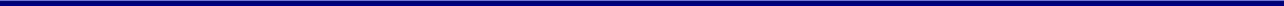 Η συμπλήρωση όλων των πεδίων των Φύλλων Συμμόρφωσης είναι υποχρεωτική επί ποινή αποκλεισμού. Επιτρέπεται η χρήση επιπλέον πεδίου για παρατηρήσεις/σχόλιαΣτην στήλη «ΑΠΑΝΤΗΣΗ» θα πρέπει να αναφέρεται με ΝΑΙ η ικανοποίηση της απαίτησης ύπαρξης του εκάστοτε τεχνικού χαρακτηριστικού.Κάθε απάντηση θα πρέπει να συνοδεύεται με την αντίστοιχη παραπομπή στην υποβληθείσα Τεχνική Προσφορά του υποψηφίου αναδόχου. Οι παραπομπές θα πρέπει να συμπληρώνονται στην τελευταία στήλη με τίτλο «ΠΑΡΑΠΟΜΠΗ ΤΕΚΜΗΡΙΩΣΗΣ». Το αντίστοιχο σημείο τεκμηρίωσης επάνω στην προσφορά (φυλλάδιο κλπ) θα πρέπει να είναι μαρκαρισμένο.Α/ΑΠΡΟΔΙΑΓΡΑΦΗΑΠΑΙΤΗΣΗΑΠΑΝΤΗΣΗΠΑΡΑΠΟΜΠΗ ΤΕΚΜΗΡΙΩΣΗΣ1Τη διάγνωση βλαβών στις ηλεκτρολογικές εγκαταστάσεις και είτε αποκατάστασή τους είτε εκτίμηση τεχνικής λύσης και κόστουςΝΑΙ2Την κάλυψη μικροεπισκευών (αντικατάσταση φωτιστικών και προβολέων εντός και εκτός κτιρίων, λυχνιών, ρευματοδοτών, βραχυκυκλωμάτων, προβλήματα πινάκων, γειώσεις, προβλήματα βύθισης ή σημαντικής πτώσης τάσης κ.α.)ΝΑΙ3Νέες παροχές σε συσκευές και πίνακες μέχρι 30 mΝΑΙ4Την οπτική επιθεώρηση, με την έννοια της διαπίστωσης της σωστής επιλογής των υλικών και της σωστής συγκρότησης των ηλεκτρολογικών εγκαταστάσεων υπό επισκευή ή κατασκευή με υποδείξεις προς την ΤΥΒΝΑΙ5Την άμεση επέμβαση, όταν του ζητηθεί εκτός του ωραρίου του, σε βλάβη ή ζημία του Πανεπιστημίου, αποκλειστικά και μόνο από την ΤΥΒΝΑΙ6Ο συμβαλλόμενος θα μεριμνά για τα εργαλεία και τυχόν βοηθητικό προσωπικό που θα απαιτείται για την εκτέλεση των εργασιώνΝΑΙ7Σε περίπτωση σοβαρής ηλεκτρολογικής βλάβης θα υπάρχει η δυνατότητα για άμεση επέμβαση και εκτός ωραρίου εργασίας. Κάθε μια ώρα παρουσίας σε έκτακτη βλάβη θα ισοδυναμεί σε μιάμιση ώρα κανονικής εργασίαςΝΑΙ8.Να κατέχει άδεια για εκτέλεση εργασιών σε εσωτερικές ηλεκτρολογικές εγκαταστάσεις ισχύος τουλάχιστον 20kW ΝΑΙ9.Να έχει την ευχέρεια να παραδίδει στην Τεχνική Υπηρεσία, εφόσον χρειαστεί, μικρές τεχνικές περιγραφές - προδιαγραφές για τα μικρο-έργα που τυχόν προκύψουν για την από-κατάσταση των βλαβών που θα διαγνωστούνΝΑΙ10.Να μπορεί να παραδίδει μονογραμμικά σχέδια για νέες εγκαταστάσεις πινάκων ή μεταβολές υπαρχόντων ΝΑΙ